Муниципальное общеобразовательное учреждениеИшненская средняя общеобразовательная школа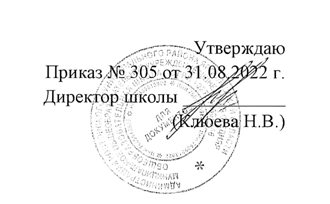 Утверждаю                                                                                                                                                                                                        Приказ № 305 от 31.08.2022 г.                                                                                                                                                                    Директор школы ___________                                                                                                                                                                                                                                                                                                          (Клюева Н.В.)Дополнительная общеобразовательнаяобщеразвивающая программавнеурочной деятельности для обучающихся 10 класса«Полезные привычки» (спортивно-оздоровительное направление)Учитель высшей кв. категории Хомченко Оксана Владимировна2022-2023 уч. годПОЯСНИТЕЛЬНАЯ ЗАПИСКАРабочая программа внеурочной деятельности «Полезные привычки»  разработана в соответствии с нормативными актами и документами:Федеральный закон от 29.12.2012 № 273-ФЗ «Об образовании в Российской Федерации» (с последующими изменениями);Федеральный государственный образовательный стандарт основного общего образования/Минобрнауки РФ. – М.: Просвещение. (Стандарты второго поколения);Приказ Министерства образования и науки Российской Федерации от 17.12.2010 № 1897 «Об утверждении федерального государственного образовательного стандарта основного общего образования» (с последующими изменениями);ООП СОО МОУ Ишненская СОШ (утв. приказом директора № 15а о/д от 15.01.21 г);Учебный план МОУ Ишненская СОШ на 2022-2023 учебный год (Приказ № 307 от 31.08.2022 г.);Календарный учебный график МОУ Ишненская СОШ на 2022-2023 учебный год (Приказ № 308 от 31.08.2022 г.);Положение о рабочей программе по ФГО СОО (утв. приказом директора № 243 от 27.08.21 г);7) СанПиН, 2.4.2.1178-02 «Гигиенические требования к режиму учебно-воспитательного процесса» (Приказ Минздрава от 01.01.2011) раздел 2.9.;8)  Федеральный закон от 20.03.1999 №52-ФЗ «О санитарно-эпидемиологическом благополучии населения»,9) Постановление Правительства Российской Федерации от 23.03.2001 №224 «О проведении эксперимента по совершенствованию структуры и содержания общего образования» в части сохранения и укрепления здоровья школьников.Необходимость реализации курса «Полезные привычки» продиктована многими причинами. Прежде всего – это ухудшение физического и психического здоровья учащихся. В настоящее время растет число соматических заболеваний. Нервные нагрузки приводят к обострению психических болезней.Анализ демографической структуры населения России показывает, что дети до 18 лет составляют почти треть населения. 70% учащихся общеобразовательных школ большую часть дня проводят в школе. Именно это время совпадает с чрезвычайно напряженным периодом физиологического роста и развития, морфофункциональных перестроек, когда организм наиболее чувствителен к воздействию как благоприятных, так и неблагоприятных факторов окружающей среды.Задачей современной школы является создание активной образовательной среды, в которой будет организована подготовка ученика к самостоятельной жизни, формирование у него культуры здоровья, воспитание потребности вести здоровый образ жизни, обеспечение необходимыми знаниями и формирование соответствующих навыков.Данная программа предусматривает получение учениками знаний и навыков, необходимых для создания семейных отношений и воспитания детей, формирование потребности в здоровом образе жизни, навыков гигиены и профилактики заболеваний, ухода за больными, рационального питания и других способов самосовершенствования.Программа направлена на снижение воздействия следующих школьных факторов риска: школьные страхи, большие учебные нагрузки и трудности в усвоении школьной программы, интенсификация учебного процесса.Ключевые понятия:Полезный выбор. Личная ответственность. Положительный образ «Я». Эффективное общение.Личностная и социальная компетентность.Планируемые результаты.Личностными результатами являются:Умение самостоятельно определять и высказывать общечеловеческие правила поведения (этические нормы).Умение делать осознанный выбор в различных жизненных ситуациях.Умение принимать ответственные решения.4)      Умение проявлять уважительное отношение к самому себе, другим людям,  вещам, окружающему миру.Сформированностьтаких личностных качеств,  как товарищество, уважение к старшим, доброта, честность, трудолюбие, бережливость, дисциплинированность, соблюдение порядка, любознательность, любовь к прекрасному, стремление быть сильным и успешным человеком.Умение оказывать сопротивление давлению средствам массовой информации и сверстникам.Метапредметные результаты (УУД):Регулятивные УУД:1) Определять и формулировать цель деятельности.2) Проговаривать последовательность действий на уроке.3) Высказывать своё предположение (версию) на основе работы с иллюстрацией, учить работать по плану.4) Давать эмоциональную оценку деятельности на занятиях.Познавательные УУД:1) Делать предварительный отбор источников информации: ориентироваться в дополнительной литературе (на развороте, в оглавлении, в словаре).2) Добывать новые знания: находить ответы на вопросы, используя средства ИКТ, свой жизненный опыт и информацию, полученную на занятиях по основам здорового образа жизни.3) Перерабатывать полученную информацию: делать выводы в результате совместной работы всего класса.4) Преобразовывать информацию из одной формы в другую: составлять рассказы на основе моделей (предметных, рисунков, схематических рисунков, схем); находить и формулировать решение задачи с помощью моделей (предметных, рисунков, схематических рисунков).Коммуникативные УУД:1) Уметь донести свою позицию до других: оформлять свою мысль в устной и письменной речи.2) Слушать и понимать речь других.3) Договариваться о правилах общения и поведения в школе и следовать им.4) Выполнять различные роли в группе (лидера, исполнителя, критика).Оздоровительные результаты программы:1) Осознание учащимися необходимости заботы о своём здоровье и выработки форм поведения, которые помогут избежать опасности для жизни и здоровья, а значит, произойдет уменьшение пропусков по причине болезни и произойдет увеличение численности обучающихся, посещающих спортивные секции и спортивно-оздоровительные мероприятия.Социальная адаптация учащихся, расширение сферы общения, приобретение опыта взаимодействия с окружающим миром.Содержание программы.1) Гигиена. Влияние здоровья на успешную учебную деятельность.2)  Вредные привычки.3)  Двигательная активность. Способы сохранения и укрепление здоровья.4)  Рациональное питание. Полезные и вредные продукты, режим питания.5)  Оказание первой помощи.6)  Основы развития познавательной сферы.7) Соблюдение прав и обязанностей.  Общепринятые правила в семье, в школе, в гостях, транспорте, общественных учреждениях.Принципы построения программы «Полезные привычки»:научная обоснованность;практическая целесообразность;возрастная адекватность;достаточность информации;динамическое развитие и системность;вовлеченность семьи в реализацию программы.Формы работы:групповая работа, работа в парах (сюжетно-ролевые игры, игры с правилами, образно-ролевые игры, дискуссии);фронтальная работа;индивидуальная работа.Занятия проводятся в форме лекций, семинаров, бесед, дискуссий. Большое место уделяется практическим занятиям, на которых проводятся тренинги, анкетирование и тестирование, игровое моделирование. Предполагается широкое использование технических средств (аудио- и видеотехники), наглядных пособий (таблиц, схем, фотографий и др.).Методы:репродуктивный (беседа, вопросы, тесты, анкетирование);проблемный;частично-поисковый;объяснительно-иллюстративный.Формы контроля:Проверка усвоения программы проводится в форме анкетирования, тестирования, выполнения творческих заданий, участия в  исследовательских работах, тематических неделях.Календарно-тематическое планирование 10 классСписок литературы: Науменко Ю.В. Здоровьесберегающая деятельность школы: Мониторинг эффективности. М.: Планета, 2011.Базарный В.Ф. Здоровье и развитие ребенка: экспресс-контроль в школе и дома. М.: АРКТИ, 2015.3. Синягина Н.Ю. Как сохранить и укрепить здоровье детей: Психологические установки и упражнения. М.: Владос, 2014.4. Как сохранить здоровье школьников. Игры, классные часы, родительские собрания. - авт.-сост. О.Н. Рудакова.- Волгоград: Учитель, 2008.5. Наш выбор – здоровье: досуговая программа, разработки мероприятий, рекомендации/ авт.-сост. Н.Н. Шапцева. - Волгоград: Учитель, 2019.6. Проблемные классные часы. Н.И. Билык. – Волгоград: Учитель, 2018.7. Классные часы на темы этикета.5-11 классы/метод.пособие.- авт.-сост. Ю.А. Матюхина.- М. Планета, 2011.Кулинич Г.Г. Вредные привычки: профилактика зависимостей.5-7 классы.- М. ВАКО, 2018.№   п/пТема занятияКоличество    часов1Понятие о здоровье. Всемирный календарь прививок. Тестирование.12Всё меняется. Подростковый период. Перемены.13План. Планирование. Ресурсы.Планируем режим дня. Активный отдых. Антропометрические показатели.14Потребность.Качество жизни. Здоровье.15Правильное питание школьника. Правила приема пищи.Способы хранения пищевых продуктов. Понятие «Рациональное питание».Витамины.16Профилактика заболеваний пищеварительной системы. Первая помощь при отравлении пищевыми продуктами.17Этикет. Правила поведения за столом.18Органы дыхания и их гигиена. Заболевания дыхательной системы и их профилактика.19 КОВИД -19, ОРВИ, туберкулез. Комплекс упражнений дыхательной гимнастики. Масочный режим, термометрия, социальная дистанция.110Гигиена полости рта. Профилактика кариеса.111Гигиенические правила сохранения зрения. Гимнастика для глаз и упражнения на развитие зрительной памяти.112Возрастные особенности скелета и мышц. Профилактика нарушения осанки и плоскостопия.Закаливание. Обтирание и обливание.113Правила поведения на улице и в общественных местах.Правила поведения в кино, театре, в музее, на катке.Правила нашего коллектива.114Театр в моей жизни. (Посещение театра)115Химические виды зависимости.Алкоголь.116Почему вредной привычке ты скажешь: «Нет!».  Курить – здоровью вредить.117Инфекции, передающиеся половым путём. Пути передачи ИПП. Профилактика ИПП.118Тестирование на ВИЧ. Анонимное тестирование. Конфиденциальное тестирование. Врачебное консультирование.119Мир моих увлечений. Выбор профессии.120Что такое экология? Экология души.121Этикет беседы. Умение слушать и слышать другого человека.Умеешь ли ты дружить?  Умейте дарить подарки.122«Нехорошие слова». Недобрые шутки.123Конфликты в общении. Способы разрешения конфликтов.124Шалость или преступление. Уголовная  и административная ответственность.125Телевидение: друг или враг?126Гаджеты и их влияние на наше здоровье.127«Спешите делать добро». Волонтерское движение в мире.128Семья. Брак. Права и обязанности в семье.129Функции семьи. Социальная роль члена семьи.130Отношения с родителями.131Стили родительского воспитания.132Безработица – фактор риска.133Охрана и укрепление здоровья во время летних каникул.134Итоговое занятие по курсу «Полезные привычки»1